BUSINESS GROWTH PLAN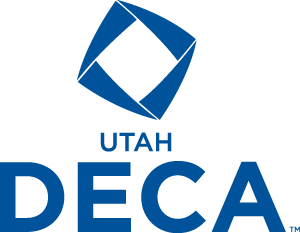 _______________________________________________________________________________________________________________________________________________________________________________BUYING AND MERCHANDISING OPERATIONS_______________________________________________________________________________________________________________________________________________________________________________COMMUNITY GIVING PROJECT_______________________________________________________________________________________________________________________________________________________________________________BUSINESS SERVICES OPERATIONS_______________________________________________________________________________________________________________________________________________________________________________CAREER DEVELOPMENT PROJECT_______________________________________________________________________________________________________________________________________________________________________________FINANCE OPERATIONS_______________________________________________________________________________________________________________________________________________________________________________BUSINESS SOLUTIONS PROJECT_______________________________________________________________________________________________________________________________________________________________________________COMMUNITY AWARENESS PROJECT_______________________________________________________________________________________________________________________________________________________________________________FINANCIAL CONSULTING_______________________________________________________________________________________________________________________________________________________________________________FINANCIAL LITERACY PROJECT_______________________________________________________________________________________________________________________________________________________________________________HOSPITALTIY AND TOURISM PROFESSIONAL SELLING_______________________________________________________________________________________________________________________________________________________________________________INTEGRATED MARKETING CAMPAIGN-EVENT_______________________________________________________________________________________________________________________________________________________________________________FRANCHISE BUSINESS PLAN_______________________________________________________________________________________________________________________________________________________________________________INDEPENDENT BUSINESS PLAN_______________________________________________________________________________________________________________________________________________________________________________INTEGRATED MARKETING CAMPAIGN-PRODUCT_______________________________________________________________________________________________________________________________________________________________________________HOSPITALITY AND TOURISM OPERATIONS_______________________________________________________________________________________________________________________________________________________________________________INNOVATION PLAN_______________________________________________________________________________________________________________________________________________________________________________INTEGRATED MARKETING CAMPAIGN-SERVICE_______________________________________________________________________________________________________________________________________________________________________________INTERNATIONAL BUSINESS PLAN_______________________________________________________________________________________________________________________________________________________________________________SPORTS & ENTERTAINMENT MARKETING OPERATIONS_______________________________________________________________________________________________________________________________________________________________________________SALES PROJECT_______________________________________________________________________________________________________________________________________________________________________________START-UP BUSINESS PLAN_______________________________________________________________________________________________________________________________________________________________________________PROFESSIONAL SELLING_______________________________________________________________________________________________________________________________________________________________________________